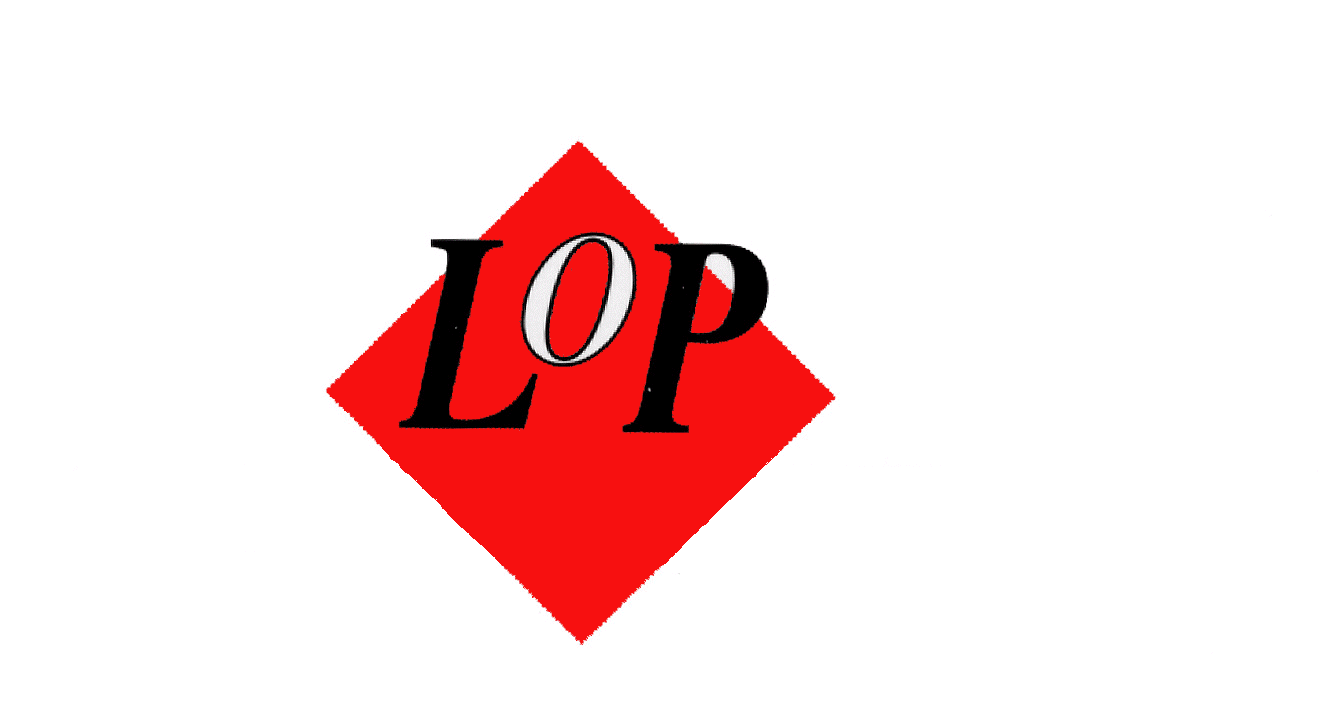 PROTOKOLL ÅRSMØTE  19. FEBRUAR 2015TILSTEDE: 35 medlemmerSak 1 Godkjenning av innkallingIngen merknaderSak 2 Valg av møteledelseMøteleder:  Kjell HellandReferenter:  Torild Ofstad og Annbjørg Ulset EvensenProtokollunderskrivere: Aagot Glasø og Margrethe HøiåsIngen merknaderSak 3 Årsmelding for 2014Under gjennomgang av årsmeldingen for 2014 ble det påpekt noen feil som ble korrigert muntlig.Under forutsetning av at disse feilene er rettet opp ble årsmeldingen vedtatt enstemmig.Sak 4 Revidert regnskapRegnskap og revisorrapport ble framlagt. Se vedleggIngen merknaderSak 5 Innsendte forslagDet var ingen innsendte forslag, men Aage Borrmann ba om å få legge frem et forlag vedrørende pensjonsoppgjøret ut fra dagens nyhetsoppslag. Se vedleggÅrsmøtet hadde ingen innvendinger mot dette og forslaget ble enstemmig vedtattSak 6 Forslag fra styretDet ble lagt fram to forslag. Et forslag vedrørende pleietettheten på sykehjemmene og et vedrørende Samhandlingsreformen. Se vedlegg. Aage Borrmann fremmet tilleggsforslag til forslaget om pleietettheten. Se vedleggForslagene ble enstemmig vedtattSak 7 Budsjett for 2015Forslag til budsjett for 2015 ble framlagt. Se vedleggDet er ingen budsjettpost for medlemsverving og omdømmebygging. Det nye styret ble gitt fullmakt til å bruke noe til dette.Forslaget ble enstemmig vedtattSak 8 Lokallagskontingent for 2016Det foreslås at kontingenten forblir uendret.Forslaget ble enstemmig vedtattSak 9 valgLillian Lilleløkken la fram valgnemndas innstilling:Leder (for 1 år):                   Kjell HellandNestleder (for 2 år):             Per LoeKasserer (for 2 år):              Sigri AaStyremedlem ( for 2 år):     Aage BorrmannVaramedlemmer (for 1 år): Arne Waldemar Olsen                                             Astrid Seim EkelandStyret ble enstemmig valgtRevisorer (for 1 år):Arvid SkrøvsetEdvin KanestrømVararevisor: Kirsten AlmenningEnstemmig valgtValgnemnd ( 1 år):Lillian LilleløkkenAnnbjørg Ulset EvensenAina MisfjordVaramedlem: Anne KanestrømEnstemmig valgtSosialkomite (for 1 år):Oline Sundset RønningMargrethe HøiaasReidun LoeMay HellandRandi AlstadEnstemmig valgtTurkomite (for 1 år):Sigri Johanne AaLillian LilleløkkenArne Waldemar OlsenEnstemmig valgt